 Doris mendoza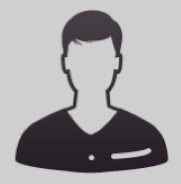 OBJETIVO PROFESIONAL [ Escribir Objetivo profesional ]EXPERIENCIAconnequr 7/2016-2/2017Seguro y Bienes Inmuebles (Consultoría - Asesoría) ComercialMataderos (Capital) conequr empresa de sillas-muebles-componentes de oficina.Oficina administrativa,comercial/ventas. Enviar e-mails con propuestas para la realización de ventas para la empresa. Facturación de proveedores. flash urban 2/2015-12/2016Comercial (Comercial - Ventas) VendedorBuenos Aires Capital Federal ArgentinaFlash Urban,local de ropa mayorista.empleada,vendedora atención al publico.47 stree 12/2013-5/2014Comercial (Comercial - Ventas) Vendedor47 stree local de ropasEmpleada comercial/vendedora,atención al clienteBuenos Aires Capital Federal ArgentinaFORMACIÓN PeritoMercantil 11/2014BUP / COU (Bachillerato) / Secundaria Contabilidad y formacion academica.. Otra no especifiada comercial n° 12 D.E Juan XXIII. Buenos Aires Capital FederalFORMACIÓN COMPLEMENTARIAHABILIDADES/CAPACIDADESIDIOMASINFORMÁTICAINFORMACIÓN ADICIONALhttp://dorismendoza17.MiCVweb.comHabilidad 1Habilidad 2Habilidad 3Habilidad 4Habilidad 5Habilidad 6